Hallo liebe Kinder,hallo liebe Erziehungsberechtigten,	das Osterferienprogramm 2022 findet vom 19 – 22. April. 2022 statt. Natürlich werden wir weiterhin, ganz im Sinne unseres Jahresthemas „Expedition in meine Welt“ wieder auf Entdeckungsreise gehen.   In den Winterferien haben wir unsere Fähigkeiten und Stärken, als „Superkräfte“ betrachtet und kennengelernt. Direkt nach Ostern werden wir „4 Energie-Tage“ erleben! Dabei steht jeder Tag unter einem anderen Motto: Am Dienstag widmen wir uns dem Sport und werden viele verschiedene Aktivitäten für jedes Kind anbieten. Vielleicht werden dabei auch neue Lieblingsbetätigungen oder Talente entdeckt?Am darauffolgenden Mittwoch geht es ab in die Natur. In Wald und Flur werden wir zum Beispiel mit Müllsangen die Umwelt etwas „rausputzen“, aber auch das Erwachen der Natur beobachten und entdecken. Donnerstags werden wir uns im Sinne der Gesundheit stärken, wenn es heißt, in die Welt der Ernährung einzutauchen.Den Abschluss bietet unser bunter Spieletag am Freitag.An allen Tagen gibt es zusätzlich auch Gruppengespräche zu den einzelnen Themen. Der Hintergrund der Angebote ist es, den Kindern Möglichkeiten anzubieten, ihren Energiespeicher durch alle Sinne wieder „aufzuladen“, denn Dinge, die uns guttun sind die beste Abwehr gegen Energieräuber. Weitere Aktionen zu den Ferientagen befinden sich in Planung!Die einzelnen Camps werden im Jugendzentrum in der Stadionstraße, sowie in einer Ganztagsschule stattfinden. Welche Letzteres ist wird noch bekanntgegeben.Zusätzlich findet an unserem Standort in Kell wieder eine Waldwoche mit Förster und Waldpädagoge Dietmar Ebi statt. Die Themen der 4 Energie-Aspekte werden dort im Nachmittag behandelt, ohne den Raum für Spiel, Spaß und Erholung zu vernachlässigen. Vormittags wird Herr Ebi wieder viel Wissenswertes über Wald und Natur vermitteln.Liebe Grüße, Euer Ferienprogrammteam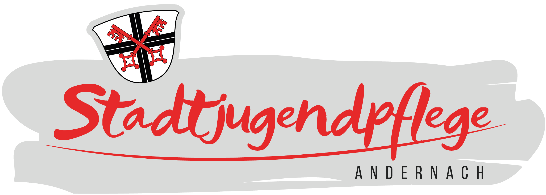 